Домашнее задание к уроку №3 (математика 5 класс)Сторона квадрата равна 12см. Найдите его площадь и периметр.В прямоугольнике одна сторона равна 10, другая сторона равна 12. Найдите площадь и периметр прямоугольника.Периметр квадрата  равен 160 м. Найдите площадь квадрата.Из квадрата вырезали прямоугольник (см. рисунок). Найдите площадь получившейся фигуры.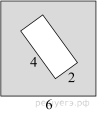 Ответы. 	Задание №1.   144см²; 48смЗадание №2.  120; 44 Задание №3.  1600м²Задание №4.  28